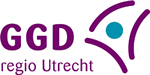 Programma refereeravond GGD regio Utrecht voor artsen Hierbij nodigen wij je uit voor de refereeravond GGDrU bestemd voor artsen (IZB, JGZ, forensische, TBC), AOISSEN, coassistenten.Locatie: de Dreef 5,   ZeistDatum: di 5 november 2019Tijd: 18.00-20.00 uur, vanaf 17.30 uur inloop met broodjes.Programma:Wij nodigen u van harte uit gezamenlijk broodjes te nuttigen. U bent welkom vanaf 17.30 uur en om 18.00 uur start de refereeravond in de grote vergaderzaal van de GGDrU.  U kunt zich tot en met dinsdag 29 oktober 2019 aanmelden voor deze refereeravond via deze link:  Er zijn geen kosten aan deze avond verbonden. Er geldt een maximum van 50 deelnemers i.v.m. de beperkte ruimte. Accreditatie voor deze avond (2 uur) is reeds aangevraagd bij het ABSG ( accreditatiebureau voor sociaal geneeskunde). Indien u de presentielijst tekent wordt uw deelname door ons ingevoerd in GAIA. Een certificaat van deelname is daarmee niet meer nodig, maar indien u daar prijs op stelt wordt alsnog  een certificaat van deelname direct na afloop aan u persoonlijk uitgereikt. De parkeergarage onder het gebouw van de GGD is tot 18.15 uur geopend, wij verzoeken u aldaar te parkeren. De parkeerplaatsen voor het gebouw zijn bedoeld voor de klanten van het reizigersspreekuur dat tegelijkertijd plaatsvindt. Terrein opdraaien, rechtdoor omlaag rijden, na 50 meter linksaf garage inrijden in de kelder. Uitrijden kan tot 21.00 uur!  17.30-18.00 uurInloop met broodjes18.00-18.05 uurOpening door Astrid Kruyt, jeugdarts, opleider18.05- 18.35 uurWat is de rol van de jeugdarts en jeugdgezondheidszorg bij kinderen/jongeren met suïcidale uitingen?  Lotte Veul, AOIS JGZ 1e fase18.35-19.05 uurPolarisatie en radicalisering, een update van de diverse vormen van extremisme Reinet Bouma, jeugdarts, arts M&G, kenniseigenaar radicalisering19.05-19.35 uurWat is het optimale vaccinatieschema voor BMR vaccinatie in Nederland ? Eltjo Boon, jeugdarts, AIOS M&G 2e fase19.35-19.55 uurZichtbaarheid van artsen M&G in de maatschappij, Wat heeft de actiegroep AMBIZI het afgelopen jaar gedaan en bereikt? Annemarie Keuning, jeugdarts, AOIS M&G 2e fase en Putri Hintaran, Arts Infectieziektebestrijding KNMG, AIOS M&G 2e fase). 19.55-20.00 uurAfsluiting